Hennepin EMS COVID-19 Response Matrix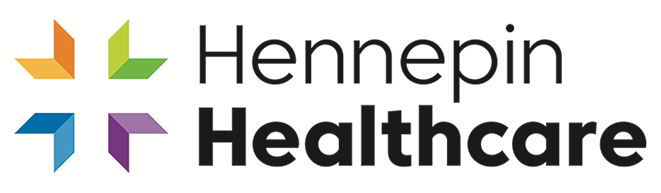 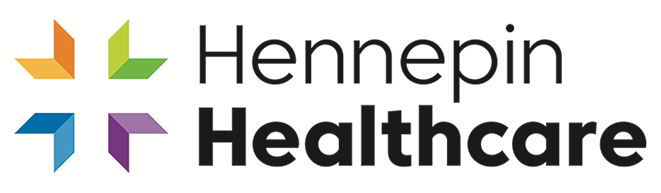 DRAFT February 25, 2020Notes:Strategies may vary by the day and shift (i.e. may have to adjust dispatch priority / institute selective response during daytime hours and not at night)Strategies are not listed in order – at dispatch level will create thresholds – changes should be least intensive first – i.e. closest hospital, then selective response, then batch transports, then increased discretion to send EMS/recommend private transportConventional(Few cases)Contingency(Many cases)Crisis(Overwhelming number cases)DispatchTravel and exposure screeningCommunicate information to crews via CADPossible travel and exposure screeningIncreased dispatch discretion for call/acuity priorityNo travel screeningAuto-answer system may be needed – emergency calls only – roll info and other calls to 311 or other hotlineAdditional call triage – possibly with paramedic / MD assistance Consider recommend private transport if delays >30min to answer priority callsSendFull responseMay institute selective response (i.e. sending fire or EMS alone on certain responses to conserve resources – fire only on down, PI, EMS only for CP, SOB, etc. – see call code document)Consider community paramedic response?Scheduled BLS provider? WC van?Consider sending taxi/Uber/other?Police or fire transport?StaffingNormal staffingCurtail special event staffing?Adjust shift duration?Supervisors on streets?MDs on streets?Paramedic and EMT-B crews?EMR drivers?MFD / first response agency drivers?Public works drivers?National Guard?DestinationHospital of choiceClosest hospitalBatch transports?Closest hospitalAlternate care locationBatch transports as appropriateLeftsPer SOPBroaden discretion with call to MDBroaden discretion for lefts (HC pandemic plan)Consider restricting cardiac arrest resuscitationsPPEMask symptomatic patientsN95, barrier gown, eye protection, gloves for suspect casesMask symptomatic patientsN95, barrier gown, eye protection, gloves for suspect casesSimple mask, gloves, eye protection on all callsWearing of simple masks by all patients encouragedStaff may need to wear N95 all patients vs. selectedDaily temperature and symptom checksConsider work when ill with mask / early return after illnessSuppliesPer usualConserve, substitute, adapt, re-use medications / supplies as required based on shortagesAllocate medications / supplies to most likely to benefit (per MD guidelines)